www.teddingtonparish.org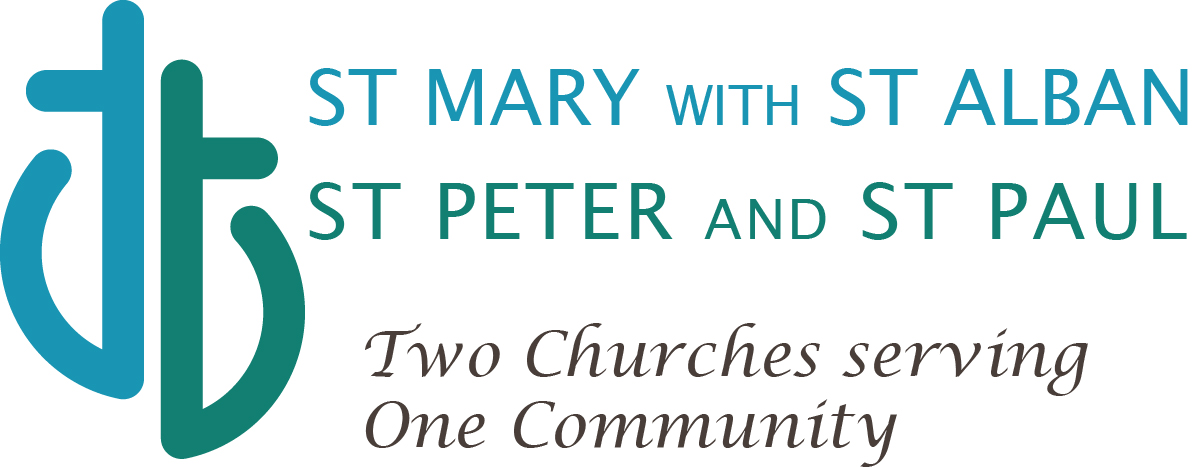 Job Description:Assistant Youth Leader and Administrator (Part-time – 16 hours per month)We are two churches (known as Teddington Parish) with one vision: “growing faith and friendship for all.” Part of this vision is to offer a fortnightly youth group, enabling young people to grow in faith and friendship. We are seeking a part-time Assistant Youth Leader and Administrator to help run this activity.We currently run two groups: Younger Youth (6-7.15pm) for young people in Years 6-7 and Older Youth (7.15-8.30pm) for Years 8-9.  These groups meet on the 1st, 3rd and 5th Sundays of the month. There is usually an outing once a term and a residential weekend in May organised by the diocese.ResponsibilitiesAssist the clergy in leading both Younger Youth and Older Youth on 1st, 3rd and 5th Sundays of the monthSupervise the young people and ensure general health & safety and rules of conductSet up and tidy up for each session Build a rapport with young people and listen to their concernsFacilitate and participate in games, activities and discussions with young peopleAdministration support, e.g. sending out emails to the group, planning rotas, admin for events and risk assessments Required Skills and AttributesSympathetic to the Christian faith, Able to work as part of a teamCan demonstrate leadership skillsAble to build rapport and inspire confidence  with young peopleCommitted to the faith development of the young peopleCompetent I.T. and administration skillsPractical and adaptableValid DBS CheckHours of work: Total: 16 per month as detailed:Termly programme planning, volunteer rota, event planning – 12 hours per term, 3 hours per monthPre-session planning/prep – 4 hours per monthPre-session communication with families and volunteers – 2 hours per monthSession work – 7 hours per monthRemuneration:  £160 per month - paid monthly in arrears.  (This equates to £10.00 per hour for a 16 hour month and £1,920.00 per annum).Additional hours will be paid at the rate of £10.00 per hour. Applications:Please contact Joe Moffatt for an initial conversation and further information:The Revd Joe Moffatt, Vicarvicar@stmarywithstalban.org07742 6185276Applications to be made by sending CV, covering letter and names of two referees to Joe Moffatt by September 14th 2018.